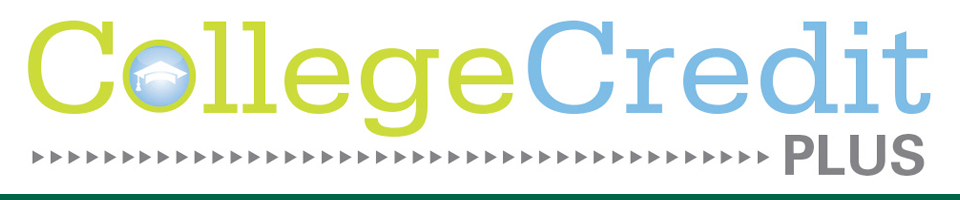 Wright State University - Dayton CampusAcademic Advising Information 2018-2019Shamon Green M.Ed. Assistant DirectorUniversity Academic Advising101 Student Success Building3640 Col. Glenn HWY.Dayton, OH 45435(937) 775-5750FAX (937) 775-5762The Wright State University Academic Calendar can be found: https://www.wright.edu/registrar/academic-calendar  College Credit Plus (CCP) students are strongly encouraged to review the academic calendar.Where can students find information about the CCP program at Wright State University?https://www.wright.edu/college-credit-plus .Where can students find the academic policies for Wright State University? The Wright State University Academic Policies can be found: https://www.wright.edu/academic-affairs/policies .CCP students must follow the procedures and policies of the University.How can students schedule an appointment with an academic advisor?Students can schedule an appointment by calling the Undecided & College Credit Plus Academic Advising office at  937-775-5750. All CCP students taking classes on campus (or online) must meet with an advisor at least once each semester. Students cannot register for classes until they meet with an advisor. Students who are only taking classes through their high school are not required to meet with an academic advisor. Every CCP student is assigned to an academic advisor.How do academic advisors contact students?Academic advisors will contact students through the student’s assigned Wright State email address. If students need assistance activating their WSU accounts (WID, UID, WSU email) please have the student contact the Wright State Computing and Telecommunication Services (CaTS) at 937-775-4827 for help.How will CCP courses impact high school and college transcripts and GPAs?Grades earned will become part of the high school transcript and college transcript, affecting their respective grade point averages (GPAs). A permanent college transcript is initiated with participation and grades follow a student for life. Low grades may negatively impact potential college admissions and future financial aid opportunities.  CCP students that maintain below a 2.0 cumulative GPA can be dismissed from the College Credit Plus program at Wright State.How will Wright State courses transfer to other institutions?Students should talk to their WSU academic advisor and a college representative at the new institution.Students will need to order an official WSU transcript through their WingsExpress account using the “Request Official Transcript” option or contact Raider Connect at 937-775-5750 for assistance. Spring Semester 2019Full Term (C term)First day of ClassesMonday, January 14, 2019Last day to register or add without instructor permissionMonday, January 21, 2019Last day to drop/withdraw and receive 100% tuition refund (required in-person at Raider Connect during normal business hours if student has holds)Friday, January 25, 2019Last day to drop course without a grade (required in-person at Raider Connect during normal business hours if student has holds)Friday, February 8, 2019Last day to drop course with a W grade (required in-person at Raider Connect during normal business hours if student has holds)Friday, March 22, 2019Last day of classesSaturday, April 27, 2019Full Term Final Examinations beginhttp://www.wright.edu/registrar/scheduling/exam-schedulesMonday, April 29, 2019